March 4, 2018                      	                      		                                  Faith Baptist Church The End and the Beginning					Matt Culbertson, Senior Pastor“Faith in God”Mark 11:11-26The End and the Beginning	(Matthew 16:21; 1 Corinthians 1:18)Jesus, the Temple, and the Fig Tree	(Mark 11:11-17)Worship had become casual and _________________.Worship had become _________________.Worship had become ____________________.(Jeremiah 8:12-13; John 15:1-2)*We are His ________________ and we are to bear His ___________!	(1 Corinthians 6:19-20; John 15:4,8; Mark 11:20-26)1. Our worship is to be grounded in ______________.	(Romans 10:17; Hebrews 11:6)2. Our worship is expressed by ___________________ and dependence.	(Mark 11:23-24; Matthew 7:7-8)3. Our worship will be evident by our ____________________.	(Mark 11:25-26; Galatians 5:22-23)What does your fruit say about your worship?March 4, 2018                      	                      		                                  Faith Baptist Church The End and the Beginning					Matt Culbertson, Senior Pastor“Faith in God”Mark 11:11-26The End and the Beginning	(Matthew 16:21; 1 Corinthians 1:18)Jesus, the Temple, and the Fig Tree	(Mark 11:11-17)Worship had become casual and _________________.Worship had become _________________.Worship had become ____________________.(Jeremiah 8:12-13; John 15:1-2)*We are His ________________ and we are to bear His ___________!	(1 Corinthians 6:19-20; John 15:4,8; Mark 11:20-26)1. Our worship is to be grounded in ______________.	(Romans 10:17; Hebrews 11:6)2. Our worship is expressed by ___________________ and dependence.	(Mark 11:23-24; Matthew 7:7-8)3. Our worship will be evident by our ____________________.	(Mark 11:25-26; Galatians 5:22-23)What does your fruit say about your worship?What is S.O.A.P.?
S.O.A.P. stands for Scripture, Observation, Application and Prayer. It is a way of getting more out of your time in God's word.  It's quite simple. When you sit for your daily quiet time, read the bible and underline or make note of any verse or verses that jump out at you with special significance. This is the basis for diving deeper and using S.O.A.P.

 Scripture Type in or write the verse or verses that stuck out to you in your reading.  Try writing them in our own words.

 Observation What did you observe about the scripture that struck you. This can be one sentence or a whole book. 

 Application How can you apply the observation so that it affects your life today?  “God what did you teach me today about YOU?” 

 Prayer Write out a prayer to God based on what you just learned and ask Him to guide you as apply this truth in your life.   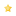 S.O.A.P.  Reading Guide for March 5- March 9, 2018WEEK 8            CLASSIC READING PLAN            EXPRESS READING PLAN 	              HIS KIDZ READING PLANMon, March 5   Ex. 13-14, Psalm 17, Matt. 6    Ex. 14:5-31, Ps. 17, Matt. 6:5-15       Matt. 6:9-13Tues, March 6   Ex. 15-16, Psalm 31, Matt. 7    Ex. 16:11-26, Ps. 31:1-5, Matt. 7:7-12 Matt. 7:7-12Wed, March 7   Ex. 17-18, Ps. 57, Matt. 8         Ex. 17:1-7, Ps. 57, Matt. 8:5-13          Matt. 8:5-13Thurs, March 8 Ex. 19-20, Ps. 63, Matt. 9       Ex. 20:1-17, Ps. 63 1-4, Matt. 9:18-26 Matt. 9:18-26Fri, March 9      Ex. 21-22, Ps. 141, Matt. 10   Ex. 22:25-30, Ps. 141, Matt. 10:37-42 Matt. 10:37-42 Sat.Sun.What is S.O.A.P.?
S.O.A.P. stands for Scripture, Observation, Application and Prayer. It is a way of getting more out of your time in God's word.  It's quite simple. When you sit for your daily quiet time, read the bible and underline or make note of any verse or verses that jump out at you with special significance. This is the basis for diving deeper and using S.O.A.P.

 Scripture Type in or write the verse or verses that stuck out to you in your reading.  Try writing them in our own words.

 Observation What did you observe about the scripture that struck you. This can be one sentence or a whole book. 

 Application How can you apply the observation so that it affects your life today?  “God what did you teach me today about YOU?” 

 Prayer Write out a prayer to God based on what you just learned and ask Him to guide you as apply this truth in your life.   S.O.A.P.  Reading Guide for March 5-March 9, 2018WEEK 8            CLASSIC READING PLAN            EXPRESS READING PLAN 	              HIS KIDZ READING PLANMon, March 5   Ex. 13-14, Psalm 17, Matt. 6    Ex. 14:5-31, Ps. 17, Matt. 6:5-15       Matt. 6:9-13Tues, March 6   Ex. 15-16, Psalm 31, Matt. 7    Ex. 16:11-26, Ps. 31:1-5, Matt. 7:7-12 Matt. 7:7-12Wed, March 7   Ex. 17-18, Ps. 57, Matt. 8         Ex. 17:1-7, Ps. 57, Matt. 8:5-13          Matt. 8:5-13Thurs, March 8 Ex. 19-20, Ps. 63, Matt. 9       Ex. 20:1-17, Ps. 63 1-4, Matt. 9:18-26 Matt. 9:18-26Fri, March 9      Ex. 21-22, Ps. 141, Matt. 10   Ex. 22:25-30, Ps. 141, Matt. 10:37-42 Matt. 10:37-42 Sat.Sun..